Getting Ready for Summer Vacation 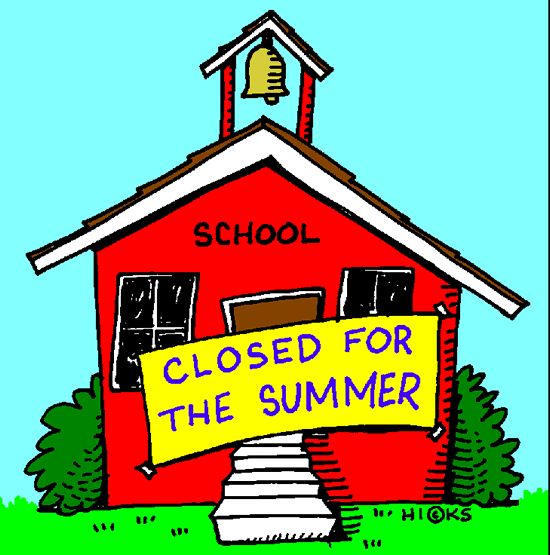 In 			 days we will start summer holidays.  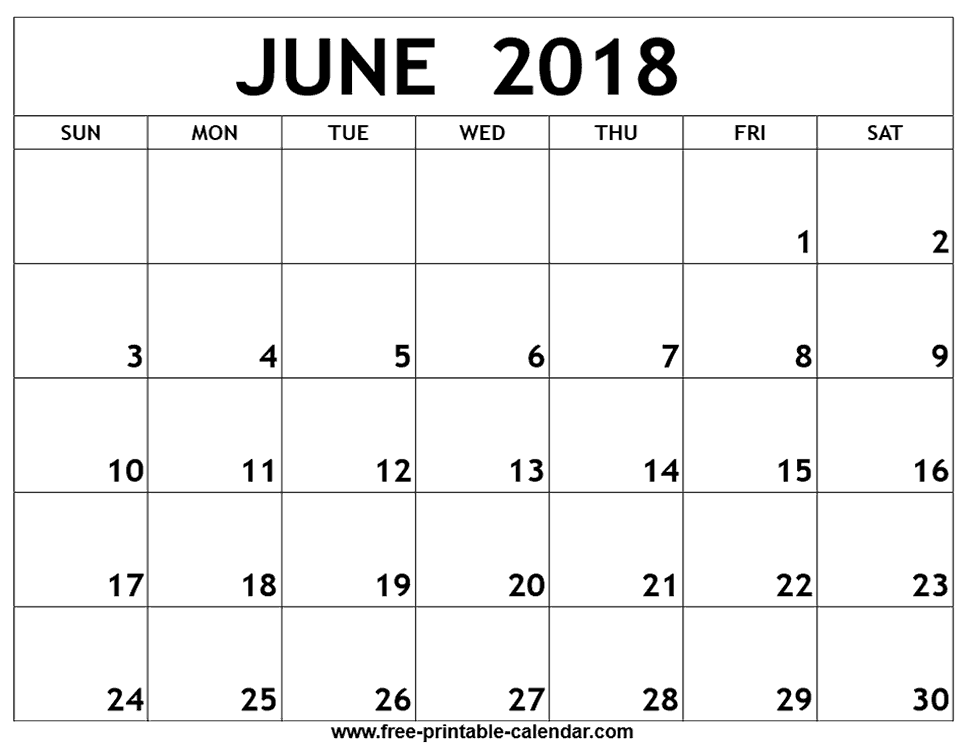 Thinking about summer holidays makes me feel 						.  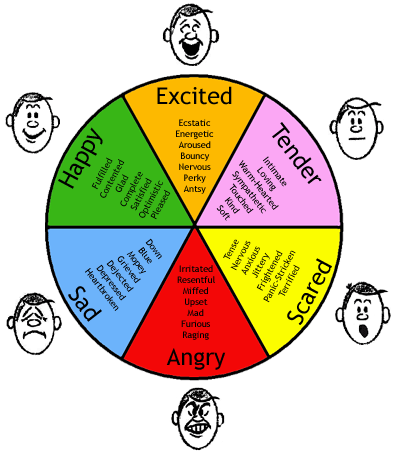 We won’t go to school during summer holidays.  I will be at home with my family. My teachers and my classmates will be home with their families too!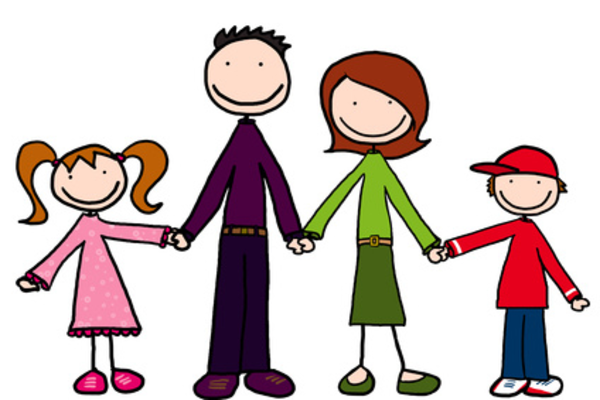 This summer I might go swimming, go to the park, go to the mall, watch movies, play games, read books, or visit the library. I would also really like to 																.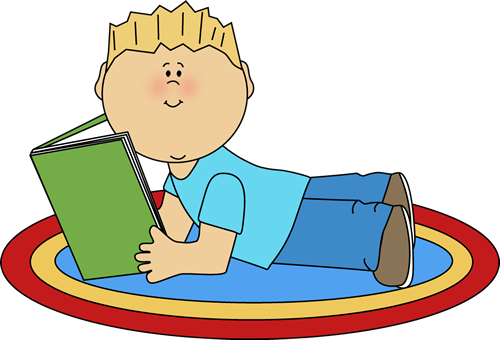 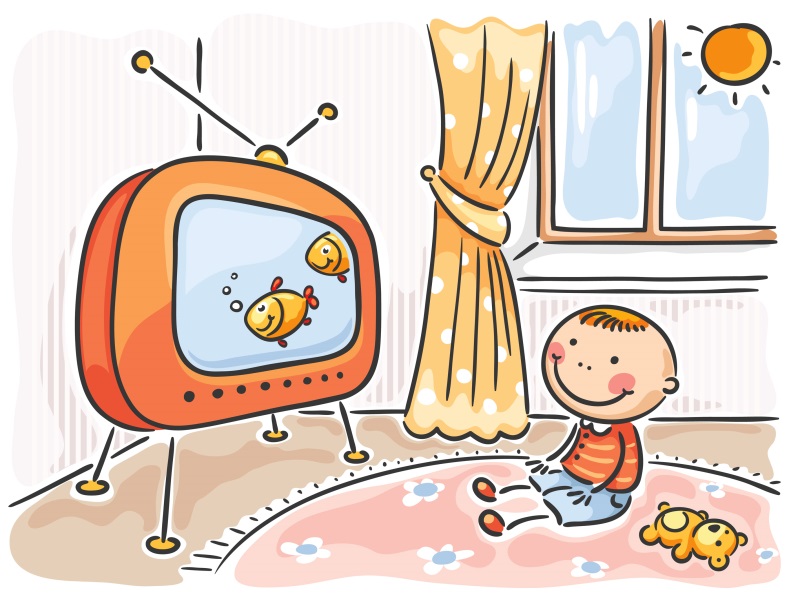 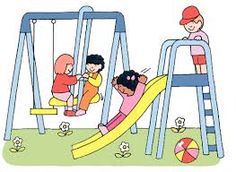 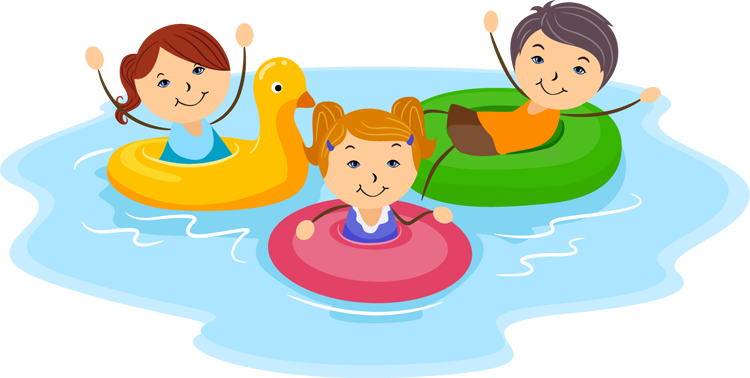 I might 																 while my parents are at work. At the end of summer, it will be time to go back to school.  I will get to see my friends and my teachers again! I will tell them all the fun things I did on my summer vacation.  I will listen to the fun things they did on their summer vacation too!